INDICAÇÃO Nº 5042/2016Sugere ao Poder Executivo Municipal a substituição de árvore existente no passeio público da Rua João Ricardo dos Santos, nº 75, no bairro Conjunto Roberto Romano. Excelentíssimo Senhor Prefeito Municipal, Nos termos do Art. 108 do Regimento Interno desta Casa de Leis, dirijo-me a Vossa Excelência para sugerir que, por intermédio do Setor competente, promova a substituição árvore existente no passeio público da Rua João Ricardo dos Santos, defronte ao nº 75, no bairro Conjunto Roberto Romano, neste município, conforme protocolo nº 35547/2016.Justificativa:Este vereador foi procurado por munícipes solicitando a substituição do exemplar arbóreo em questão que, de acordo com os moradores, está danificando a calçada e a fachada do imóvel, que precisou ser reformado por este motivo. Eles pedem medidas no menor tempo possível a fim de permitir as obras com segurança.Plenário “Dr. Tancredo Neves”, em 14 de outubro de 2.016.ANTONIO PEREIRA“Pereira”-Vereador Líder da Bancada PT-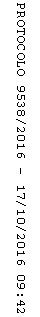 